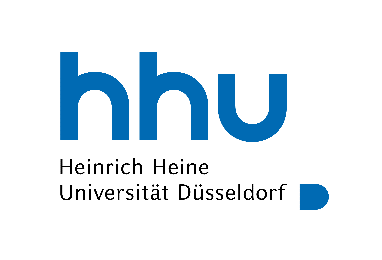 Fachschaft  PharmazieHeinrich-Heine-Universität DüsseldorfGeb. 26.31 U1 R41Universitätsstraße 140225 DüsseldorfTel.: 0211-8112516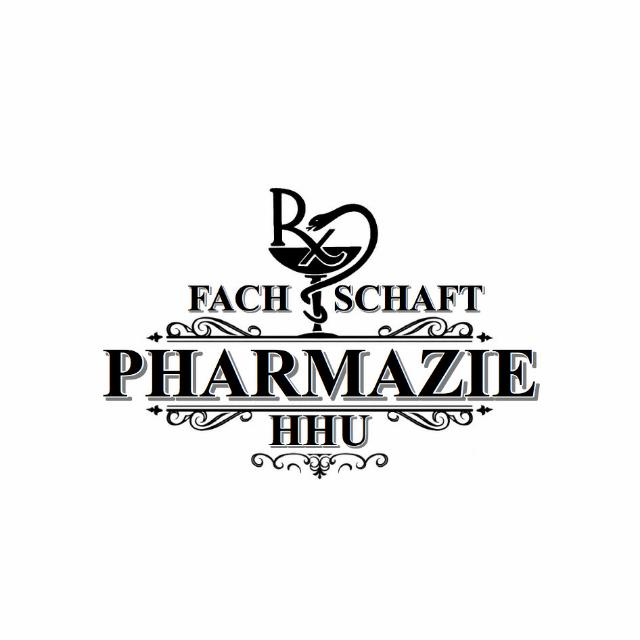 Protokoll der online FS-Sitzung 09.06.2020Anwesende Räte:  	 Marie F.	 Eunice M.		 Sabrina F.		 Samuel K. Alexander G.	 Madeline D.	 Laura P.		 Anna-Lena G. Kerstin S.	 Hannah S.		 Moritz K. 		 Jonas H.Anfang: 18:07Tagesordnung:TOP 0: RegulariaBeschlussfähigkeit wird festgestelltRedeleitung wird Alexander G. übertragenTOP 1: TutorienTutorienkommission wird gebeten bezüglich Tutorien für Industrial Pharmacy bei Prof. Stark nachzufragenTutoren über die Neuvergabe der Tutorien unglücklich sind, da sie sich ersetzt fühlenDeutlichere Vermittlung der Konditionen empfohlenTOP 2: Stada-KittelDieses Semester keine Bestellung, da die Fachschaft nicht ausreichend besetzt ist und noch genug Kittel für Notfälle da sindTOP 3: Online-SemesterKojda hat nun fast alle Vorlesungen hochgeladenTOP 4: Corona-SonderregelungenUnmut, da die Regularien nicht für Staatsexamens-Studiengänge geltenStaatlich regulierte Module können nicht so einfach geändert werdenVernetzung mit anderen Pharmazie-Fachschaften empfohlen für bessere Aussichten BPhD wird für weitere Informationen befragtTOP 5: FSVKNächste FSVK-Sitzung am 16.06Moritz K. als Kooptierter mit Abstimmbevollmächtigung bestimmt11 von 11 Stimmen dafürTOP 6: VerschiedenesDer Abschlussball wird von Sabrina F. weiter organisiert, jedoch gibt es kommunikative Schwierigkeiten in der OrganisationsebeneNächste Sitzung ist am 23.06Moritz erstellt das WebEx-MeetingEnde: 18:41Protokollführer: Samuel Kolorz